    RYLA 2021   -    FAQ’s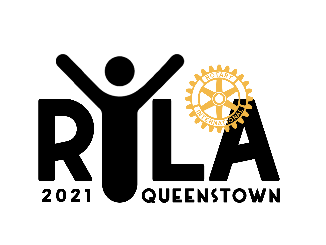 What will it cost me?Nothing! – successful applicants are fully sponsored by a local Rotary club or is corporate or industry sponsored, at a cost of $900 per person.All that you are required to provide is 5 days of your time and lots of enthusiasm.Do I qualify?Yes, if you are aged 20-29, have the desire to be a leader of the future, have the will to invest in your own growth and have the passion to be the best you can then you will get the most of your week at RYLA. There is some physical activity, but equally, we encourage applications from persons with physical difficulty who are self-sufficient.What’s in it for me?This course will benefit you if your intention is to:Grow and develop as a leaderDiscover and develop your own personal skills and strengthsChallenge yourself physically and mentally to extend your capabilitiesInteract with and learn from inspirational business and community leadersNetwork with like-minded individuals from varying backgroundsAdvance your ability to operate and communicate effectively in a team environmentWhat can I expect?Everyday is different.  There will be inspirational and informational speakers every day, group discussions, fun & games, team challenges, physical activities, off-site visits and a community project that you will work on as a Team.  You will probably discover things about yourself that you did not know.  The other RYLAians will be a diverse and interesting group of people and you will make life-long friends with many if not all of them.  RYLA is something that you will remember for many years to come.Oh, and the food is a.m.a.z.i.n.g!  Past RYLAians have declared it the best ever and say they need to go home to go on a diet.Where is RYLA held?RYLA is held at Lakeland Park Camp on Peninsula Road, Kelvin Heights, Queenstown.  The camp has comfortable and modern facilities and beautiful views.  There is grass volleyball, playing fields, Archery and Frisbee Golf, a pool table and a table-tennis available to use.There is plenty of parking on site.